Publicado en   el 13/06/2014 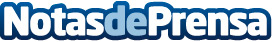 Kerry James Marshall. Pintura y otras cosasKerry James Marshall. Better Homes, Better Gardens, 1994. Denver Art Museum Collection: Fondos de Polly y Mark Addison, the Alliance for Contemporary Art, Caroline Morgan, y Colorado Contemporary Collectors: Suzanne Farver, Linda y Ken Heller, Jan y Frederick Mayer, Beverly y Bernard Rosen, Annalee y Wagner Schorr, y donantes anónimos, 1995.77 © Fotografía de Kerry James Marshall cortesía del Denver Art Museum         Tras su paso por las sedes belga y danesa, la exposición se podrá ver en España dividida en dos sedes: el Museo Reina Sofía expondrá  más de sesenta obras  ,  principalmente pinturas realizadas antes del año 2000  , algunas no vistas en las sedes de Bruselas y Copenhague. En la Fundació Tàpies se concentrarán, sobre todo, sus trabajos más recientes.    Kerry J. Marshall es autor de una importante obra figurativa desde la que se aproxima a  asuntos como la identidad nacional y de género, y sobre todo el condicionamiento racial, buscando contextualizar la experiencia afroamericana en la situación socio- política actual  . Buceando también en la historia del arte, el artista denuncia lo que llama “vacío en el banco de imágenes”, cuestionando los sistemas de legitimación existentes. Su pintura va más allá de la denuncia, es afirmativa, técnicamente compleja y arriesgada en la invención de nuevas imágenes que contribuyen a llenar ese vacío, inspirándose tanto en la cultura popular (el cine y el comic sobre todo) como en el arte.  Tú no puedes nacer en Birmingham, Alabama, en 1955 y crecer en el South Central de Los Ángeles, cerca de la sede de los Black Panters (Panteras Negras), y no sentir que tienes algún tipo de responsabilidad social. No puedes mudarte a otra zona como Watts en 1963 y no hablar de ello. Todo esto marcó mucho el enfoque de mi trabajo posterior  , ha explicado el propio Marshall.      Fechas:  13 de junio — 26 de octubre de 2014     Lugar:  Palacio de Velázquez (Parque del Retiro)       Organización:      Museo Nacional Centro de Arte Reina Sofía, en coproducción con:   M HKA (Amberes, Bélgica)   Kunsthal Charlottenborg (Copenhague, Dinamarca)   Fundació Antoni Tàpies (Barcelona)       Comisario:  Nav Haq     Coordinación:  Patricia Molins       Itinerario:      M HKA (Amberes, Bélgica): 3 de octubre de 2013-2 de febrero de 2014   Kunsthal Charlottenborg (Copenhague, Dinamarca): 27 de febrero de 2014 -4 de mayo de 2014   Fundació Antoni Tàpies (Barcelona): 10 de junio de 2014- 26 de octubre de 2014   Museo Reina Sofía (Madrid): 12 de junio de 2014-26 de octubre de 2014     Actividades relacionadas:    Encuentro con Kerry James Marshall el día 13 de junio     Auditorio 200. 19.00 horas. Ciclo de cine: Retrospectiva del Black Audio Film Collective. 2, 3, 9, 10 y 16 de Julio    Para más información, por favor, descarga el dossier completoDatos de contacto:Nota de prensa publicada en: https://www.notasdeprensa.es/kerry-james-marshall-pintura-y-otras-cosas Categorias: Artes Visuales http://www.notasdeprensa.es